Załącznik 1Zestawienie obszarów problemowych na obszarze projektu, ich opis w poszczególnych zlewniach oraz zestawienie dostępnych modeli w ramach aMZPiMRPTabela 1 zawiera zestawienie obszarów problemowych na obszarze projektu, które są przypisane do jednostek samorządu terytorialnego.Tabela 1 Zestawienie obszarów problemowych w jednostkach samorządu terytorialnego na obszarze projektu.Źródło: Opracowanie własneObszar objęty Programem obejmuje zlewnię Wisły od wodowskazu Sierosławice do wodowskazu Zawichost poniżej ujścia Sanu (Ryc.  1). Zajmuje on powierzchnię 41 688 km2. Największymi prawobrzeżnymi dopływami Wisły na tym odcinku są San i Dunajec, których zlewnie stanowią prawie połowę obszaru regionu wodnego Górnej Wisły. Istotnymi dopływami prawobrzeżnymi są również Raba i Wisłoka. Wśród lewobrzeżnych dopływów Wisły największymi są Nida i Czarna. 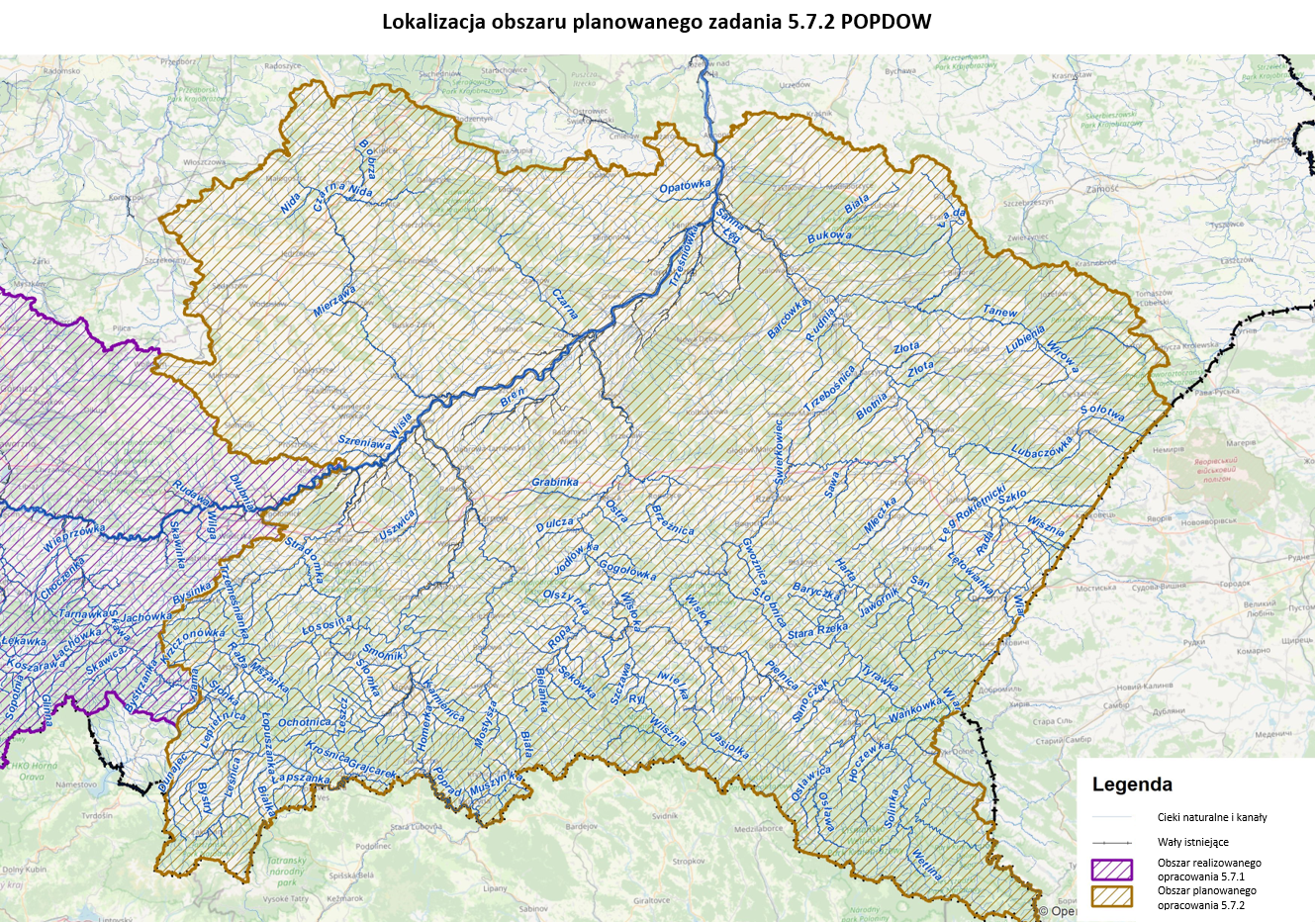 RabaZlewnia rzeki Raby obejmuje teren 1530 km2 i w całości została zakwalifikowana jako obszar problemowy (Ryc. 2). Miejsca najbardziej narażone na ryzyko powodzi to miejscowości Myślenice, Łapanów oraz Krzczonówka wraz z sąsiadującą Tokarnią.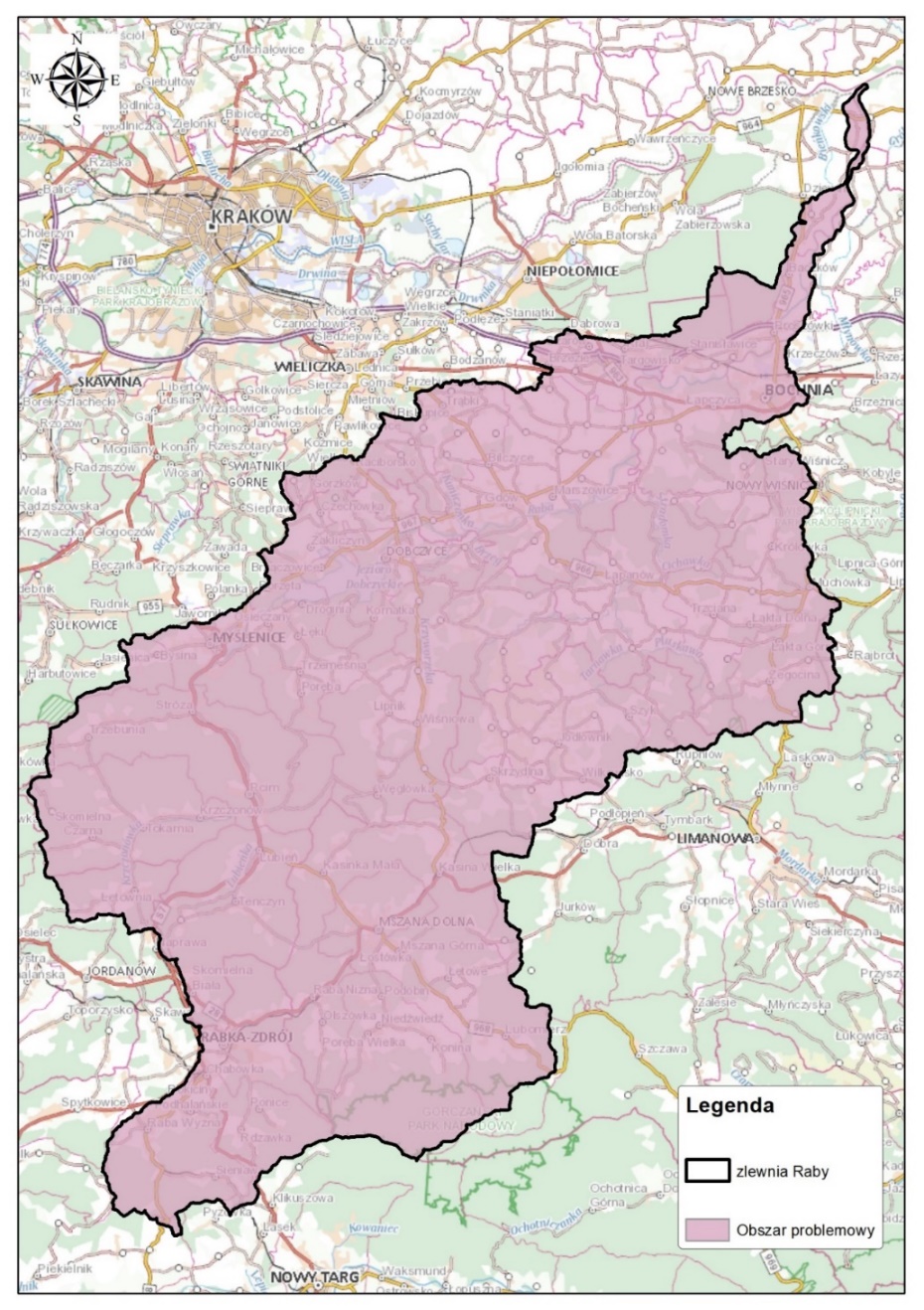 Ryc.  2 Lokalizacja obszarów problemowych na tle zlewni RabyŹródło: opracowanie własne na podstawie danych z aPZRPDunajecW zlewni Dunajca (Ryc. 3) szczególną uwagę należy zwrócić na jego górną część, która w całości została zakwalifikowana jako obszar problemowy. Rejony obarczone wysokim ryzykiem wystąpienia powodzi to Bystra-Zakopane, Dunajec-Długopole-Krauszów-Ludźmierz-Nowy Targ, Dunajec-Rożnow_Łososina-Witowice Górne, Dunajec-Sromowce Wyżne, Kamienica-Nowy Sącz, Łososina-Ujanowice, Łubinka-Nowy Sącz, Muszynka-Muszyna, Niedziczanka-Niedzica, Niskówka-Kamieniec, Poprad-Muszyna, Poprad-Rytro-Łomnica Zdrój. Dolina Białej Tarnowskiej, mieszcząca się w obrębie zlewni Dunajca wraz z dopływami (Mostysza, Kamienna, Binczarówka, Pławianka) w całości została zakwalifikowana jako obszar problemowy i wyodrębniono w niej sześć miejsc problemowych o wysokim ryzyku (Biała-Biała-Niżna, Biała-Ciężkowice, Biała-Na Młynówce, Biała-Placusie, Biała-Tuchów, Biała-Zawodzie).Obszar problemowy zlewni Dolnego Dunajca obejmuje rz. Dunajec od m. Czchów do samego ujścia do Wisły. W tym obszarze znajduje się jedno miejsce problemowe o szczególnie wysokim ryzyku (Dunajec-Lubinka-Roztoka).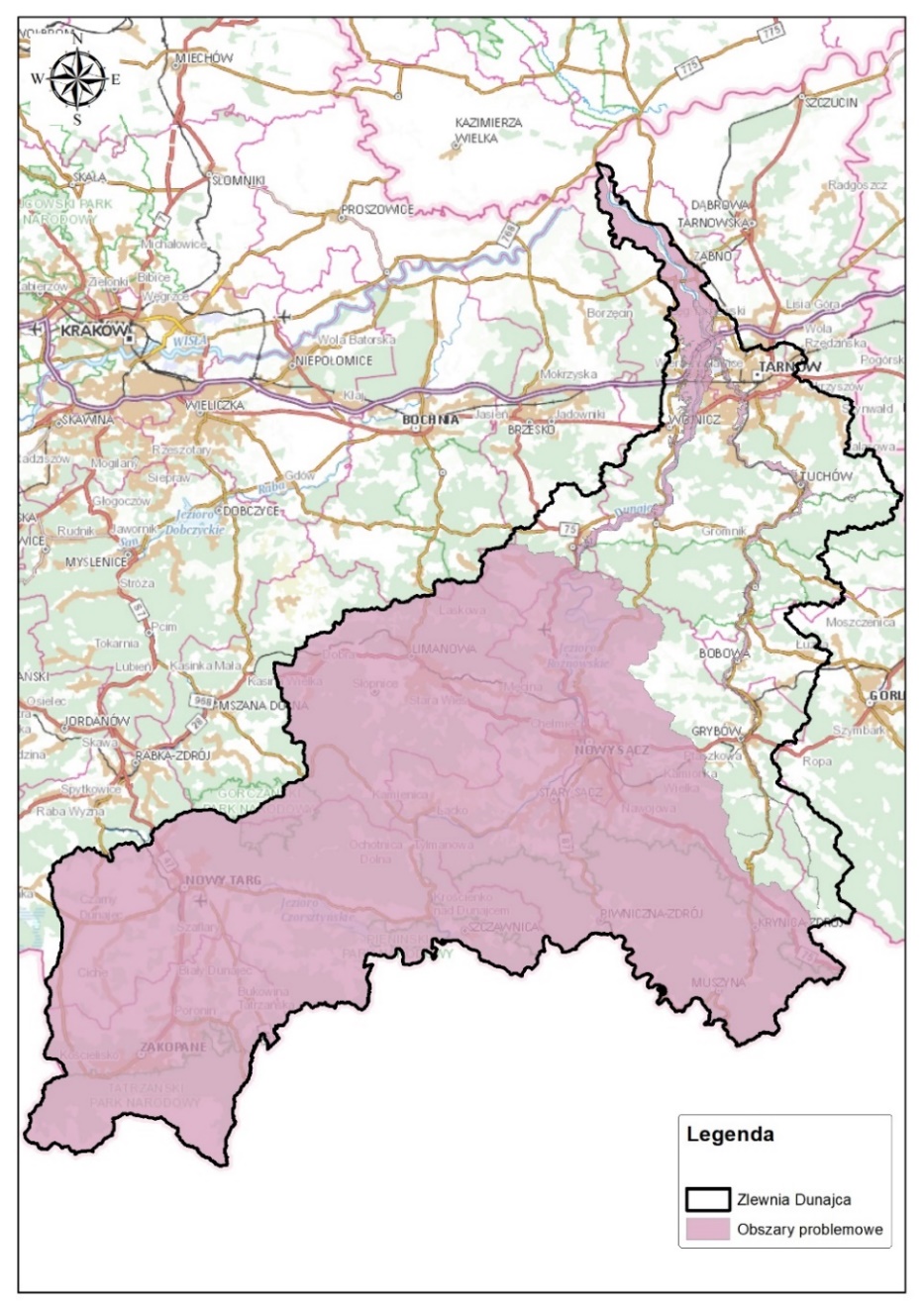 Ryc.  3 Lokalizacja obszarów problemowych na tle zlewni DunajcaŹródło: opracowanie własne na podstawie danych z aPZRPNidaNa terenie zlewni Nidy można wyróżnić dwa istotne obszary problemowe (Ryc. 4). Pierwszy to Czarna Nida-Morawica, mający w swoim obrębie Miasto i Gminę Kielce, przez które przebiega rz. Bobrza. Zalew grozi głównie obiektom mieszkalnym, sportowym i przemysłowym, ale również przepompowni, ujęciu wody i kościołowi. Drugi to ujście Nidy do Wisły, gdzie terenem zagrożonym jest m. Nowy Korczyn, przez które przebiega nieobwałowany Kanału Strumień, grożący zalaniem znacznych połaci terenu 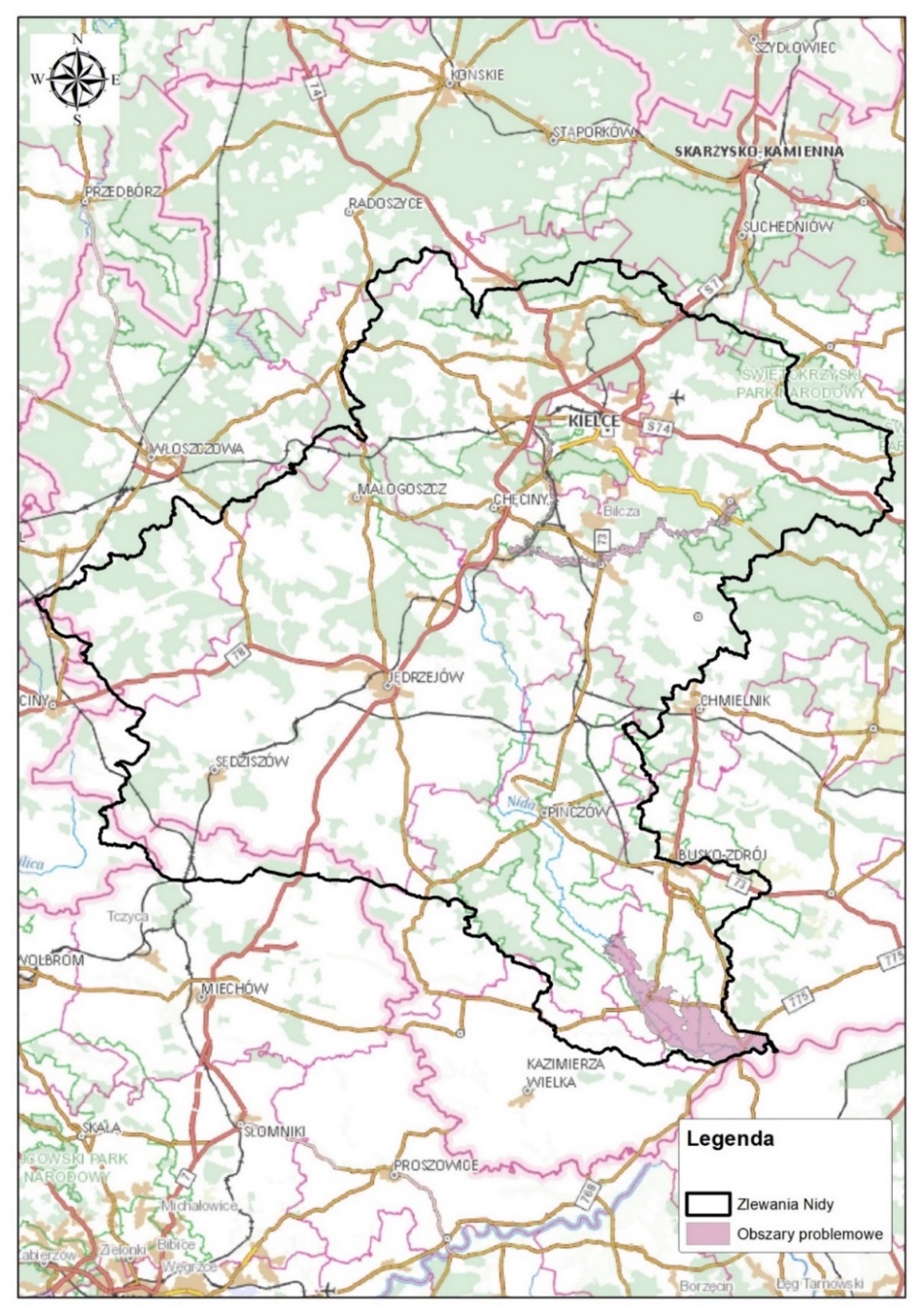 Ryc.  4 Lokalizacja obszarów problemowych na tle zlewni NidyŹródło: opracowanie własne na podstawie danych z aPZRPWisłokaObszar problemowy w zlewni Wisłoki został określony od miejscowości Myscowa, aż do ujścia rzeki do Wisły (Ryc. 5). Obejmuje on też dopływy Wisłoki: Ropę, Jasiołkę, Grabinkę, Brzeźnicę oraz Budzisz. Zagrożenie powodziowe na tym obszarze jest bardzo wysokie i dotyczy zabudowań wzdłuż cieków. Szczególnie wysokie ryzyko występuje na: potoku Sękówka w Gorlicach, rzece Ropie w okolicach miejscowości Biecz, rzekach Wisłoce, Ropie i Jasiołce oraz potoku Warzyckim w Jaśle, wzdłuż rzeki Wisłoki, rzece Brzeźnica (Wielopolka), potoku Stary Breń. W tym obszarze zostały wyznaczone cztery miejsca problemowe: Ropa, Moszczanka, Wisłoka i Brzeźnica. W celu zmniejszenia ryzyka powodziowego oraz przeciwdziałania skutkom suszy na omawianym terenie, zaproponowano budowę wielofunkcyjnego zbiornika Kąty Myscowa o szacownanej pojemności 65,5 mln m3 i powierzchni 427 ha. 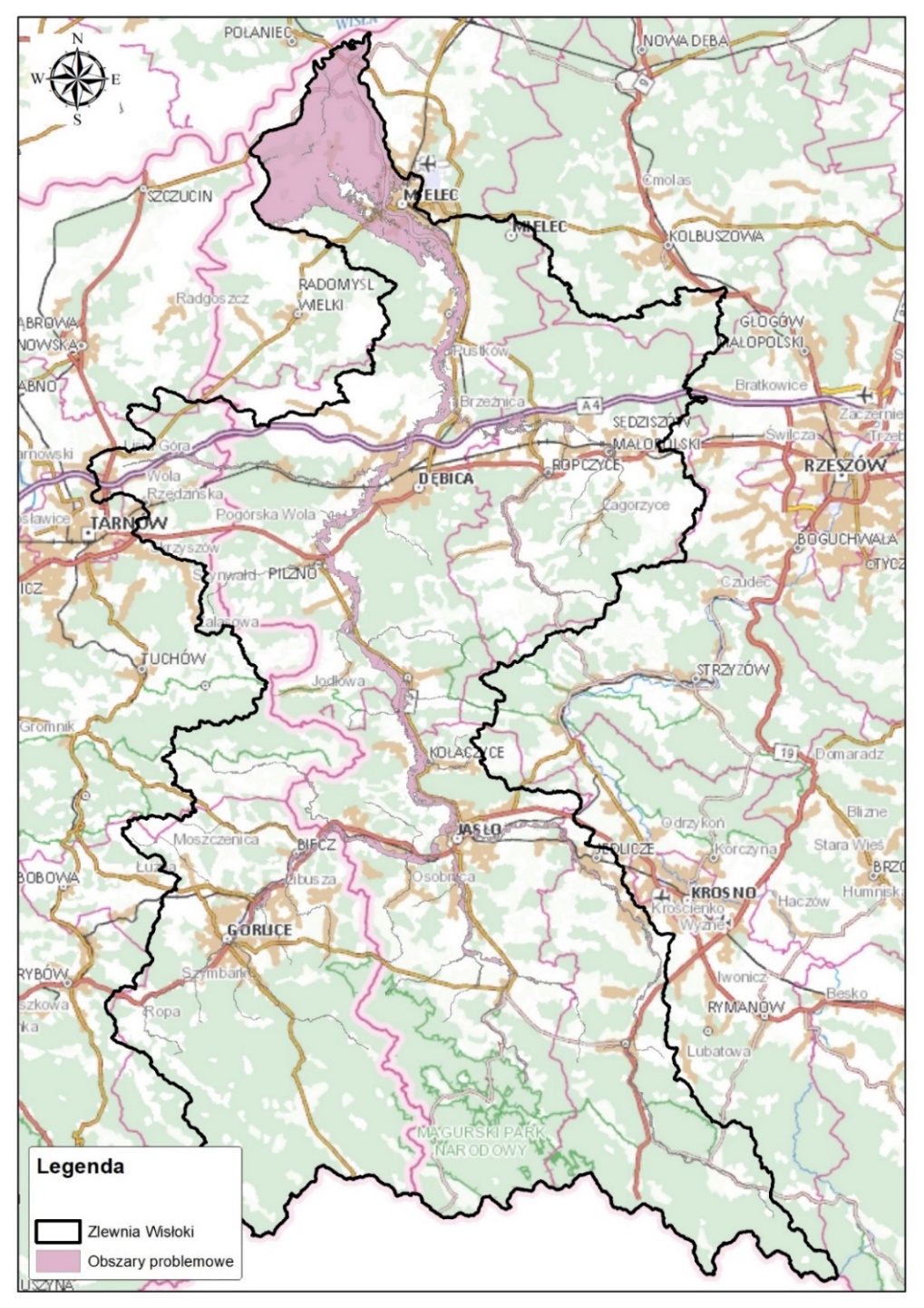 Ryc.  5 Lokalizacja obszarów problemowych na tle zlewni WisłokiŹródło: opracowanie własne na podstawie danych z aPZRPSanZ racji znacznych rozmiarów zlewni Sanu ilość obszarów problemowych zidentyfikowanych na tym obszarze jest duża (Ryc. 6). Jest to rzeka Wiar i zagrożone  przez nią zabudowania wzdłuż cieku. Wysokie zagrożenie ze strony tego cieku zostało potwierdzone podczas ulewnych deszczy w 2020 r. W obszarze wyznaczono dwa miejsca problemowe: Wiar 1 oraz Wiar 2.Obszar problemowy dla Górnego Sanu został wyznaczony wraz z Osławą i Osławicą do Sanu w Przemyślu oraz z ujściowym odcinkiem Wiaru. W tym obszarze zostały uwzględnione także cieki uchodzące do Sanu na tym odcinku. Zagrożenie na całym wyznaczonym odcinku dotyczy przede wszystkim zabudowań zlokalizowanych przy rzekach, także w mieście Sanok i Przemyśl. Na tym obszarze wyznaczono 7 miejsc problemowych: San 1, San 2, Witryłówka, Osława, Drohobyczka, Stupnica Olszówka, które charakteryzują się szczególnie wysokim poziomem ryzyka.Ryzyko powodziowe wzdłuż rzeki Łęg Rokietnicki dotyczy głównie miejscowości Ostrów i zabudowań zlokalizowanych w bezpośrednim sąsiedztwie rzeki. Wyznaczono tam miejsce problemowe Łęg Rokietnicki.Obszarem narażonym na wysokie ryzyko powodzi jest miasto Biłgoraj z jednym miejscem problemowym – Ładą. Obszary miasta Leżajsk oraz zabudowania wzdłuż rzeki Jagódki od Leżajska do ujścia narażone są na wysokie ryzyko powodziowe. Z tego względu utworzono tam miejsce problemowe Jagódka.Ryzyko powodziowe w obszarze problemowym Błotnia zostało określone jako wysokie, a wynika ono z warunków panujących na rzece Błotni oraz Sanie w ujściowym odcinku Błotni. Obszar ten zawiera jedno miejsce problemowe: Błotnia. W miejscowości Stalowa Wola zagrożenie powodziowe pochodzi w głównej mierze od Sanu oraz Wisły, w mniejszym od rzeki Bukowa. Dolny odcinek Sanu stanowi ryzyko powodziowe w związku z możliwym przerwaniem obwałowań. Obszar problemowy San – Stalowa Wola zawiera jedno miejsce problemowe: San 3.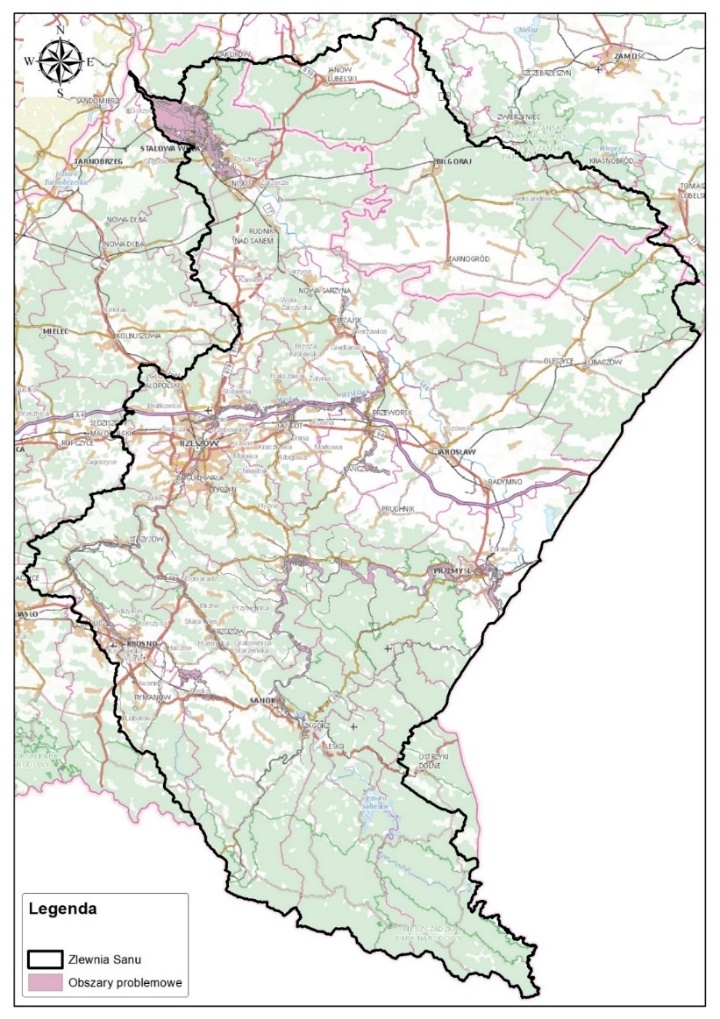 Ryc.  6 Lokalizacja obszarów problemowych na tle zlewni SanuŹródło: opracowanie własne na podstawie danych z aPZRPWisłaObciążone ryzykiem wzdłuż Wisły są odcinki od ujścia Raby do ujścia Sanu wraz z odcinkiem Dolnego Sanu w miejscowości Stalowa Wola. W skład tego obszaru (Ryc.  7) wchodzi również niemalże cała rzeka Czarna Staszowska aż do jej ujścia Wisły wraz z dopływami (Łagowica, Moczydlnica, Moczydlanka oraz rzeka Wschodnia). W tym obszarze problemowym wyznaczono dwa miejsca problemowe (Czarna-Staszów Moczydlica-Rytwiany, Czarna-Zawada), które charakteryzują się szczególnie wysokim ryzykiem. Obszar problemowy Wisły od ujścia Nidy do ujścia Sanny sięga od okolic Grotnik Małych do Piotrowic (okolice m. Zawichost) oraz zawiera cztery miejsca problemowe (węzeł nowokorczyński, Wisła-Błotnowola, Czarna-Zawada, Wisła-Łukowiec-Strochcice, Wisła-Kąty). Szczególnie narażone na ryzyko powodziowe są zabudowania zlokalizowane wzdłuż koryt Wisły, Brnia i Koprzywianki i Opatówki. Na tym terenie znajdują się m.in. huta szkła okiennego, zakłady przemysłowe, kilkaset budynków mieszkalnych oraz gospodarczych, kościół, cmentarze, ujęcie wody oraz składowisko odpadów. W 2010 roku doszło do przerwania wału wiślanego w miejscowości Koćmierzów, co spowodowało zalanie części Sandomierza, Tarnobrzega oraz gminy Gorzyce.Rozpoczęty w 2017 roku projekt „Ochrona przeciwpowodziowa Sandomierza” obejmował modernizację wałów przeciwpowodziowych oraz budowę i przebudowę 4 pompowni, co wpłynęło na zwiększenie ochrony przed powodzią tego terenu. 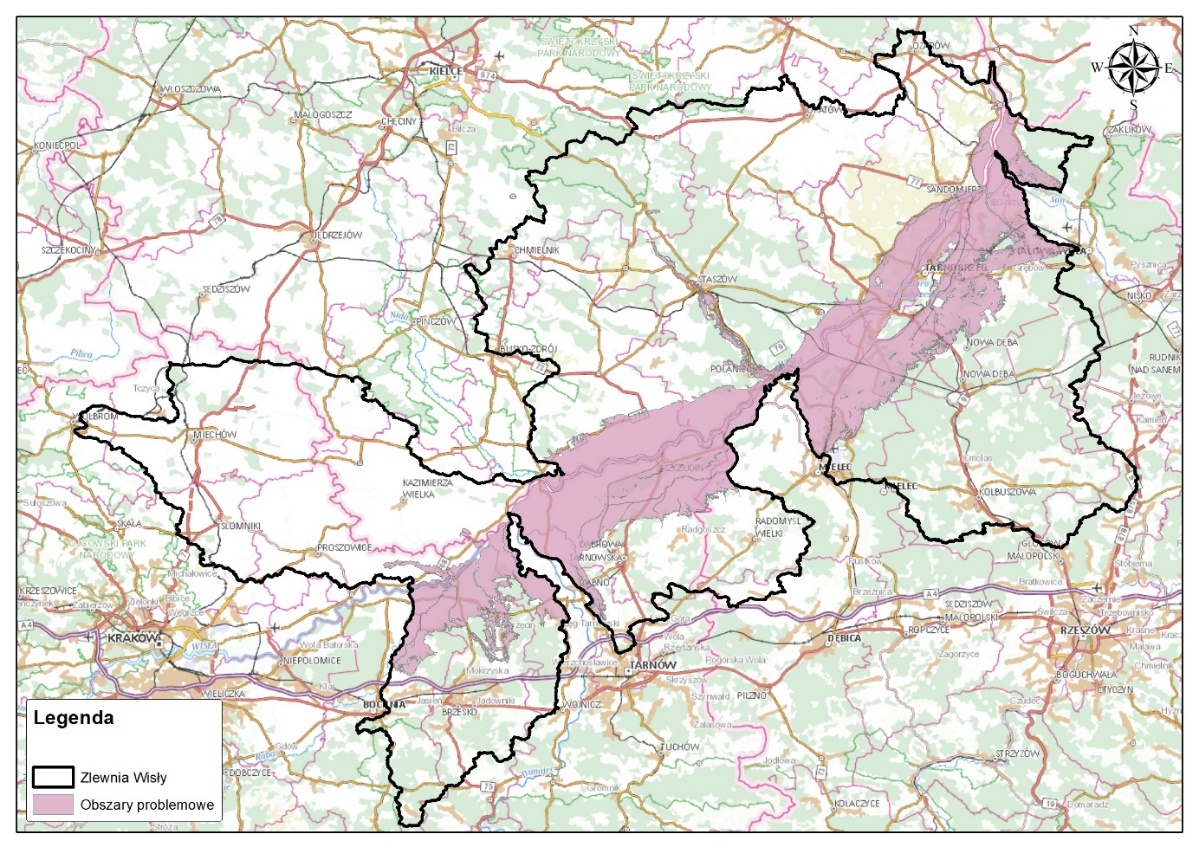 Ryc.  7 Lokalizacja obszarów problemowych na tle doliny WisłyŹródło: opracowanie własne na podstawie danych z aPZRPPrzedstawione regiony posiadają kształt zlewni zbliżony do kolistego, na ich terenie występują tzw. deszcze rozlewne i nawalne, poziom retencji powierzchniowej i gruntowej jest niski, a duże spadki terenu sprzyjające szybkiemu spływowi powierzchniowemu i krótkim czasom koncentracji. Sprzyja to kształtowaniu się gwałtownych, szybkich i wysokich fal wezbraniowych - w tym powodziowych. Wszystkie te elementy składają się na powody, dla których opisane zlewnie są naturalnie narażone na wystąpienie ryzyka powodziowego. Antropopresja na tym obszarze nie pomaga w redukcji ryzyka, a dodatkowo pogłębia problem poprzez eksploatację kopalin i urbanizację, a co za tym idzie uszczelnienie gruntu. Tabela 2 zawiera zestawienie modeli przygotowanych w ramach aMZPiMRP na obszarze projektu, które zostaną udostępnione Konsultantowi w ramach wykonywanego zadania. Tabela 2 Zestawienie modeli przygotowanych w ramach aMZPiMRP na obszarze projektuŹródło: aMZPiMRPGminaPowiatIdentyfikator obszaru problemowegoNazwa obszaru problemowegoLeżajskleżajskiW_GWW_003BłotniaBolesławdąbrowskiW_GZW_001Czarna Nida - Dolina Wisły, Wisła SandomierzDąbrowa TarnowskadąbrowskiW_GZW_001Czarna Nida - Dolina Wisły, Wisła SandomierzGręboszówdąbrowskiW_GZW_001Czarna Nida - Dolina Wisły, Wisła SandomierzMędrzechówdąbrowskiW_GZW_001Czarna Nida - Dolina Wisły, Wisła SandomierzOlesnodąbrowskiW_GZW_001Czarna Nida - Dolina Wisły, Wisła SandomierzRadgoszczdąbrowskiW_GZW_001Czarna Nida - Dolina Wisły, Wisła SandomierzSzczucindąbrowskiW_GZW_001Czarna Nida - Dolina Wisły, Wisła SandomierzBorowamieleckiW_GZW_001Czarna Nida - Dolina Wisły, Wisła SandomierzCzerminmieleckiW_GZW_001Czarna Nida - Dolina Wisły, Wisła SandomierzGawłuszowicemieleckiW_GZW_001Czarna Nida - Dolina Wisły, Wisła SandomierzPadew NarodowamieleckiW_GZW_001Czarna Nida - Dolina Wisły, Wisła SandomierzWadowice GórnemieleckiW_GZW_001Czarna Nida - Dolina Wisły, Wisła SandomierzZaleszanystalowowolskiW_GZW_001Czarna Nida - Dolina Wisły, Wisła SandomierzZaleszanystalowowolskiW_GZW_001Czarna Nida - Dolina Wisły, Wisła SandomierzTarnobrzegTarnobrzegW_GZW_001Czarna Nida - Dolina Wisły, Wisła SandomierzBaranów SandomierskitarnobrzeskiW_GZW_001Czarna Nida - Dolina Wisły, Wisła SandomierzGorzycetarnobrzeskiW_GZW_001Czarna Nida - Dolina Wisły, Wisła SandomierzGrębówtarnobrzeskiW_GZW_001Czarna Nida - Dolina Wisły, Wisła SandomierzNowa DębatarnobrzeskiW_GZW_001Czarna Nida - Dolina Wisły, Wisła SandomierzNowy KorczynbuskiW_GZW_001Czarna Nida - Dolina Wisły, Wisła SandomierzPacanówbuskiW_GZW_001Czarna Nida - Dolina Wisły, Wisła SandomierzSolec-ZdrójbuskiW_GZW_001Czarna Nida - Dolina Wisły, Wisła SandomierzDwikozysandomierskiW_GZW_001Czarna Nida - Dolina Wisły, Wisła SandomierzKoprzywnicasandomierskiW_GZW_001Czarna Nida - Dolina Wisły, Wisła SandomierzŁoniówsandomierskiW_GZW_001Czarna Nida - Dolina Wisły, Wisła SandomierzSamborzecsandomierskiW_GZW_001Czarna Nida - Dolina Wisły, Wisła SandomierzSandomierzsandomierskiW_GZW_001Czarna Nida - Dolina Wisły, Wisła SandomierzŁubnicestaszowskiW_GZW_001Czarna Nida - Dolina Wisły, Wisła SandomierzOsiekstaszowskiW_GZW_001Czarna Nida - Dolina Wisły, Wisła SandomierzPołaniecstaszowskiW_GZW_001Czarna Nida - Dolina Wisły, Wisła SandomierzKielceKielceW_GZW_009Czarna Nida-MorawicaChęcinykieleckiW_GZW_009Czarna Nida-MorawicaDaleszycekieleckiW_GZW_009Czarna Nida-MorawicaMorawicakieleckiW_GZW_009Czarna Nida-MorawicaPiekoszówkieleckiW_GZW_009Czarna Nida-MorawicaSitkówka-NowinykieleckiW_GZW_009Czarna Nida-MorawicaBorowamieleckiW_GZW_002Czarna Staszowska, Dolina WisłyRakówkieleckiW_GZW_002Czarna Staszowska, Dolina WisłyPołaniecstaszowskiW_GZW_002Czarna Staszowska, Dolina WisłyRytwianystaszowskiW_GZW_002Czarna Staszowska, Dolina WisłyStaszówstaszowskiW_GZW_002Czarna Staszowska, Dolina WisłySzydłówstaszowskiW_GZW_002Czarna Staszowska, Dolina WisłyBobowagorlickiW_GZW_003Dolina Białej TarnowskiejUście GorlickiegorlickiW_GZW_003Dolina Białej TarnowskiejGrybównowosądeckiW_GZW_003Dolina Białej TarnowskiejGrybównowosądeckiW_GZW_003Dolina Białej TarnowskiejKorzennanowosądeckiW_GZW_003Dolina Białej TarnowskiejKrynica-ZdrójnowosądeckiW_GZW_003Dolina Białej TarnowskiejŁabowanowosądeckiW_GZW_003Dolina Białej TarnowskiejCiężkowicetarnowskiW_GZW_003Dolina Białej TarnowskiejGromniktarnowskiW_GZW_003Dolina Białej TarnowskiejPleśnatarnowskiW_GZW_003Dolina Białej TarnowskiejRyglicetarnowskiW_GZW_003Dolina Białej TarnowskiejTarnówtarnowskiW_GZW_003Dolina Białej TarnowskiejTuchówtarnowskiW_GZW_003Dolina Białej TarnowskiejTarnówTarnówW_GZW_003Dolina Białej TarnowskiejAnnopolkraśnickiW_GZW_012Górna WisłaBochniabocheńskiW_GZW_012Górna WisłaDrwiniabocheńskiW_GZW_012Górna WisłaRzezawabocheńskiW_GZW_012Górna WisłaBorzęcinbrzeskiW_GZW_012Górna WisłaSzczurowabrzeskiW_GZW_012Górna WisłaDąbrowa TarnowskadąbrowskiW_GZW_012Górna WisłaGręboszówdąbrowskiW_GZW_012Górna WisłaMędrzechówdąbrowskiW_GZW_012Górna WisłaOlesnodąbrowskiW_GZW_012Górna WisłaRadgoszczdąbrowskiW_GZW_012Górna WisłaSzczucindąbrowskiW_GZW_012Górna WisłaKoszyceproszowickiW_GZW_012Górna WisłaLisia GóratarnowskiW_GZW_012Górna WisłaRadłówtarnowskiW_GZW_012Górna WisłaTarnówtarnowskiW_GZW_012Górna WisłaWierzchosławicetarnowskiW_GZW_012Górna WisłaWietrzychowicetarnowskiW_GZW_012Górna WisłaWojnicztarnowskiW_GZW_012Górna WisłaŻabnotarnowskiW_GZW_012Górna WisłaTarnówTarnówW_GZW_012Górna WisłaMajdan KrólewskikolbuszowskiW_GZW_012Górna WisłaBorowamieleckiW_GZW_012Górna WisłaCzerminmieleckiW_GZW_012Górna WisłaGawłuszowicemieleckiW_GZW_012Górna WisłaMielecmieleckiW_GZW_012Górna WisłaPadew NarodowamieleckiW_GZW_012Górna WisłaPrzecławmieleckiW_GZW_012Górna WisłaRadomyśl WielkimieleckiW_GZW_012Górna WisłaTuszów NarodowymieleckiW_GZW_012Górna WisłaWadowice GórnemieleckiW_GZW_012Górna WisłaPysznicastalowowolskiW_GZW_012Górna WisłaRadomyśl nad SanemstalowowolskiW_GZW_012Górna WisłaStalowa WolastalowowolskiW_GZW_012Górna WisłaZaklikówstalowowolskiW_GZW_012Górna WisłaZaleszanystalowowolskiW_GZW_012Górna WisłaZaleszanystalowowolskiW_GZW_012Górna WisłaTarnobrzegTarnobrzegW_GZW_012Górna WisłaBaranów SandomierskitarnobrzeskiW_GZW_012Górna WisłaGorzycetarnobrzeskiW_GZW_012Górna WisłaGrębówtarnobrzeskiW_GZW_012Górna WisłaNowa DębatarnobrzeskiW_GZW_012Górna WisłaNowy KorczynbuskiW_GZW_012Górna WisłaPacanówbuskiW_GZW_012Górna WisłaSolec-ZdrójbuskiW_GZW_012Górna WisłaWiślicabuskiW_GZW_012Górna WisłaBejscekazimierskiW_GZW_012Górna WisłaOpatowieckazimierskiW_GZW_012Górna WisłaPińczówpińczowskiW_GZW_012Górna WisłaZłotapińczowskiW_GZW_012Górna WisłaDwikozysandomierskiW_GZW_012Górna WisłaKoprzywnicasandomierskiW_GZW_012Górna WisłaŁoniówsandomierskiW_GZW_012Górna WisłaSamborzecsandomierskiW_GZW_012Górna WisłaSandomierzsandomierskiW_GZW_012Górna WisłaZawichostsandomierskiW_GZW_012Górna WisłaŁubnicestaszowskiW_GZW_012Górna WisłaOsiekstaszowskiW_GZW_012Górna WisłaPołaniecstaszowskiW_GZW_012Górna WisłaLeżajskleżajskiW_GWW_004Jagódka - LeżajskBiłgorajbiłgorajskiW_GWW_005Łada - BiłgorajBiłgorajbiłgorajskiW_GWW_005Łada - BiłgorajChłopicejarosławskiW_GWW_006Łęg Rokietnicki - OstrówJarosławjarosławskiW_GWW_006Łęg Rokietnicki - OstrówLaszkijarosławskiW_GWW_006Łęg Rokietnicki - OstrówRadymnojarosławskiW_GWW_006Łęg Rokietnicki - OstrówDomaradzbrzozowskiW_GWW_007SanDydniabrzozowskiW_GWW_007SanNozdrzecbrzozowskiW_GWW_007SanOlszanicaleskiW_GWW_007SanBirczaprzemyskiW_GWW_007SanDubieckoprzemyskiW_GWW_007SanKrasiczynprzemyskiW_GWW_007SanKrzywczaprzemyskiW_GWW_007SanPrzemyślprzemyskiW_GWW_007SanŻurawicaprzemyskiW_GWW_007SanPrzemyślPrzemyślW_GWW_007SanDynówrzeszowskiW_GWW_007SanDynówrzeszowskiW_GWW_007SanKomańczasanockiW_GWW_007SanSanoksanockiW_GWW_007SanSanoksanockiW_GWW_007SanTyrawa WołoskasanockiW_GWW_007SanZagórzsanockiW_GWW_007SanJanów LubelskijanowskiW_GWW_001San - Stalowa WolaJarocinniżańskiW_GWW_001San - Stalowa WolaNiskoniżańskiW_GWW_001San - Stalowa WolaPysznicastalowowolskiW_GWW_001San - Stalowa WolaRadomyśl nad SanemstalowowolskiW_GWW_001San - Stalowa WolaStalowa WolastalowowolskiW_GWW_001San - Stalowa WolaZaleszanystalowowolskiW_GWW_001San - Stalowa WolaGorzycetarnobrzeskiW_GWW_001San - Stalowa WolaDrwiniabocheńskiW_GZW_010SzreniawaSzczurowabrzeskiW_GZW_010SzreniawaKoszyceproszowickiW_GZW_010SzreniawaNowe BrzeskoproszowickiW_GZW_010SzreniawaProszowiceproszowickiW_GZW_010SzreniawaUstrzyki DolnebieszczadzkiW_GWW_008WiarBirczaprzemyskiW_GWW_008WiarFredropolprzemyskiW_GWW_008WiarCzchówbrzeskiW_GZW_004zlewnia Dolnego DunajcaPleśnatarnowskiW_GZW_004zlewnia Dolnego DunajcaRadłówtarnowskiW_GZW_004zlewnia Dolnego DunajcaTarnówtarnowskiW_GZW_004zlewnia Dolnego DunajcaWierzchosławicetarnowskiW_GZW_004zlewnia Dolnego DunajcaWojnicztarnowskiW_GZW_004zlewnia Dolnego DunajcaZakliczyntarnowskiW_GZW_004zlewnia Dolnego DunajcaŻabnotarnowskiW_GZW_004zlewnia Dolnego DunajcaTarnówTarnówW_GZW_004zlewnia Dolnego DunajcaLipnica MurowanabocheńskiW_GZW_008zlewnia Górnego DunajcaTrzcianabocheńskiW_GZW_008zlewnia Górnego DunajcaŻegocinabocheńskiW_GZW_008zlewnia Górnego DunajcaCzchówbrzeskiW_GZW_008zlewnia Górnego DunajcaIwkowabrzeskiW_GZW_008zlewnia Górnego DunajcaUście GorlickiegorlickiW_GZW_008zlewnia Górnego DunajcaDobralimanowskiW_GZW_008zlewnia Górnego DunajcaJodłowniklimanowskiW_GZW_008zlewnia Górnego DunajcaKamienicalimanowskiW_GZW_008zlewnia Górnego DunajcaLaskowalimanowskiW_GZW_008zlewnia Górnego DunajcaLimanowalimanowskiW_GZW_008zlewnia Górnego DunajcaLimanowalimanowskiW_GZW_008zlewnia Górnego DunajcaŁukowicalimanowskiW_GZW_008zlewnia Górnego DunajcaMszana DolnalimanowskiW_GZW_008zlewnia Górnego DunajcaNiedźwiedźlimanowskiW_GZW_008zlewnia Górnego DunajcaSłopnicelimanowskiW_GZW_008zlewnia Górnego DunajcaTymbarklimanowskiW_GZW_008zlewnia Górnego DunajcaChełmiecnowosądeckiW_GZW_008zlewnia Górnego DunajcaGródek nad DunajcemnowosądeckiW_GZW_008zlewnia Górnego DunajcaGrybównowosądeckiW_GZW_008zlewnia Górnego DunajcaKamionka WielkanowosądeckiW_GZW_008zlewnia Górnego DunajcaKorzennanowosądeckiW_GZW_008zlewnia Górnego DunajcaKrynica-ZdrójnowosądeckiW_GZW_008zlewnia Górnego DunajcaŁabowanowosądeckiW_GZW_008zlewnia Górnego DunajcaŁąckonowosądeckiW_GZW_008zlewnia Górnego DunajcaŁososina DolnanowosądeckiW_GZW_008zlewnia Górnego DunajcaMuszynanowosądeckiW_GZW_008zlewnia Górnego DunajcaNawojowanowosądeckiW_GZW_008zlewnia Górnego DunajcaPiwniczna-ZdrójnowosądeckiW_GZW_008zlewnia Górnego DunajcaPodegrodzienowosądeckiW_GZW_008zlewnia Górnego DunajcaRytronowosądeckiW_GZW_008zlewnia Górnego DunajcaStary SącznowosądeckiW_GZW_008zlewnia Górnego DunajcaCzarny DunajecnowotarskiW_GZW_008zlewnia Górnego DunajcaCzorsztynnowotarskiW_GZW_008zlewnia Górnego DunajcaKrościenko nad DunajcemnowotarskiW_GZW_008zlewnia Górnego DunajcaŁapsze NiżnenowotarskiW_GZW_008zlewnia Górnego DunajcaNowy TargnowotarskiW_GZW_008zlewnia Górnego DunajcaNowy TargnowotarskiW_GZW_008zlewnia Górnego DunajcaOchotnica DolnanowotarskiW_GZW_008zlewnia Górnego DunajcaRaba WyżnanowotarskiW_GZW_008zlewnia Górnego DunajcaRabka-ZdrójnowotarskiW_GZW_008zlewnia Górnego DunajcaSzaflarynowotarskiW_GZW_008zlewnia Górnego DunajcaSzczawnicanowotarskiW_GZW_008zlewnia Górnego DunajcaNowy SączNowy SączW_GZW_008zlewnia Górnego DunajcaZakliczyntarnowskiW_GZW_008zlewnia Górnego DunajcaBiały DunajectatrzańskiW_GZW_008zlewnia Górnego DunajcaBukowina TatrzańskatatrzańskiW_GZW_008zlewnia Górnego DunajcaKościeliskotatrzańskiW_GZW_008zlewnia Górnego DunajcaPoronintatrzańskiW_GZW_008zlewnia Górnego DunajcaZakopanetatrzańskiW_GZW_008zlewnia Górnego DunajcaBochniabocheńskiW_GZW_005zlewnia RabyBochniabocheńskiW_GZW_005zlewnia RabyDrwiniabocheńskiW_GZW_005zlewnia RabyLipnica MurowanabocheńskiW_GZW_005zlewnia RabyŁapanówbocheńskiW_GZW_005zlewnia RabyNowy WiśniczbocheńskiW_GZW_005zlewnia RabyTrzcianabocheńskiW_GZW_005zlewnia RabyŻegocinabocheńskiW_GZW_005zlewnia RabySzczurowabrzeskiW_GZW_005zlewnia RabyDobralimanowskiW_GZW_005zlewnia RabyJodłowniklimanowskiW_GZW_005zlewnia RabyLaskowalimanowskiW_GZW_005zlewnia RabyLimanowalimanowskiW_GZW_005zlewnia RabyMszana DolnalimanowskiW_GZW_005zlewnia RabyMszana DolnalimanowskiW_GZW_005zlewnia RabyNiedźwiedźlimanowskiW_GZW_005zlewnia RabyDobczycemyślenickiW_GZW_005zlewnia RabyLubieńmyślenickiW_GZW_005zlewnia RabyMyślenicemyślenickiW_GZW_005zlewnia RabyPcimmyślenickiW_GZW_005zlewnia RabyRaciechowicemyślenickiW_GZW_005zlewnia RabySieprawmyślenickiW_GZW_005zlewnia RabySułkowicemyślenickiW_GZW_005zlewnia RabyTokarniamyślenickiW_GZW_005zlewnia RabyWiśniowamyślenickiW_GZW_005zlewnia RabyCzarny DunajecnowotarskiW_GZW_005zlewnia RabyNowy TargnowotarskiW_GZW_005zlewnia RabyRaba WyżnanowotarskiW_GZW_005zlewnia RabyRabka-ZdrójnowotarskiW_GZW_005zlewnia RabySpytkowicenowotarskiW_GZW_005zlewnia RabyBudzówsuskiW_GZW_005zlewnia RabyJordanówsuskiW_GZW_005zlewnia RabyMaków PodhalańskisuskiW_GZW_005zlewnia RabyBiskupicewielickiW_GZW_005zlewnia RabyGdówwielickiW_GZW_005zlewnia RabyKłajwielickiW_GZW_005zlewnia RabyNiepołomicewielickiW_GZW_005zlewnia RabyWieliczkawielickiW_GZW_005zlewnia RabyBrzozówbrzozowskiW_GWW_009zlewnia WisłokaDomaradzbrzozowskiW_GWW_009zlewnia WisłokaHaczówbrzozowskiW_GWW_009zlewnia WisłokaJasienica RosielnabrzozowskiW_GWW_009zlewnia WisłokaKołaczycejasielskiW_GWW_009zlewnia WisłokaKrosnoKrosnoW_GWW_009zlewnia WisłokaIwonicz-ZdrójkrośnieńskiW_GWW_009zlewnia WisłokaKorczynakrośnieńskiW_GWW_009zlewnia WisłokaKrościenko WyżnekrośnieńskiW_GWW_009zlewnia WisłokaMiejsce PiastowekrośnieńskiW_GWW_009zlewnia WisłokaRymanówkrośnieńskiW_GWW_009zlewnia WisłokaWojaszówkakrośnieńskiW_GWW_009zlewnia WisłokaGrodzisko DolneleżajskiW_GWW_009zlewnia WisłokaLeżajskleżajskiW_GWW_009zlewnia WisłokaBiałobrzegiłańcuckiW_GWW_009zlewnia WisłokaCzarnałańcuckiW_GWW_009zlewnia WisłokaŁańcutłańcuckiW_GWW_009zlewnia WisłokaŁańcutłańcuckiW_GWW_009zlewnia WisłokaŻołyniałańcuckiW_GWW_009zlewnia WisłokaGaćprzeworskiW_GWW_009zlewnia WisłokaJawornik PolskiprzeworskiW_GWW_009zlewnia WisłokaKańczugaprzeworskiW_GWW_009zlewnia WisłokaPrzeworskprzeworskiW_GWW_009zlewnia WisłokaPrzeworskprzeworskiW_GWW_009zlewnia WisłokaTryńczaprzeworskiW_GWW_009zlewnia WisłokaZarzeczeprzeworskiW_GWW_009zlewnia WisłokaBłażowarzeszowskiW_GWW_009zlewnia WisłokaBoguchwałarzeszowskiW_GWW_009zlewnia WisłokaGłogów MałopolskirzeszowskiW_GWW_009zlewnia WisłokaLubeniarzeszowskiW_GWW_009zlewnia WisłokaSokołów MałopolskirzeszowskiW_GWW_009zlewnia WisłokaŚwilczarzeszowskiW_GWW_009zlewnia WisłokaTrzebowniskorzeszowskiW_GWW_009zlewnia WisłokaTyczynrzeszowskiW_GWW_009zlewnia WisłokaRzeszówRzeszówW_GWW_009zlewnia WisłokaBeskosanockiW_GWW_009zlewnia WisłokaBukowskosanockiW_GWW_009zlewnia WisłokaZarszynsanockiW_GWW_009zlewnia WisłokaCzudecstrzyżowskiW_GWW_009zlewnia WisłokaFrysztakstrzyżowskiW_GWW_009zlewnia WisłokaNiebylecstrzyżowskiW_GWW_009zlewnia WisłokaStrzyżówstrzyżowskiW_GWW_009zlewnia WisłokaWiśniowastrzyżowskiW_GWW_009zlewnia WisłokaBieczgorlickiW_GWW_010zlewnia WisłokiGorlicegorlickiW_GWW_010zlewnia WisłokiGorlicegorlickiW_GWW_010zlewnia WisłokiLipinkigorlickiW_GWW_010zlewnia WisłokiMoszczenicagorlickiW_GWW_010zlewnia WisłokiRopagorlickiW_GWW_010zlewnia WisłokiSękowagorlickiW_GWW_010zlewnia WisłokiLisia GóratarnowskiW_GWW_010zlewnia WisłokiRyglicetarnowskiW_GWW_010zlewnia WisłokiRzepiennik StrzyżewskitarnowskiW_GWW_010zlewnia WisłokiSkrzyszówtarnowskiW_GWW_010zlewnia WisłokiSzerzynytarnowskiW_GWW_010zlewnia WisłokiTarnówtarnowskiW_GWW_010zlewnia WisłokiBrzostekdębickiW_GWW_010zlewnia WisłokiCzarnadębickiW_GWW_010zlewnia WisłokiDębicadębickiW_GWW_010zlewnia WisłokiDębicadębickiW_GWW_010zlewnia WisłokiJodłowadębickiW_GWW_010zlewnia WisłokiPilznodębickiW_GWW_010zlewnia WisłokiŻyrakówdębickiW_GWW_010zlewnia WisłokiBrzyskajasielskiW_GWW_010zlewnia WisłokiDębowiecjasielskiW_GWW_010zlewnia WisłokiJasłojasielskiW_GWW_010zlewnia WisłokiJasłojasielskiW_GWW_010zlewnia WisłokiKołaczycejasielskiW_GWW_010zlewnia WisłokiKrempnajasielskiW_GWW_010zlewnia WisłokiNowy ŻmigródjasielskiW_GWW_010zlewnia WisłokiOsiek JasielskijasielskiW_GWW_010zlewnia WisłokiSkołyszynjasielskiW_GWW_010zlewnia WisłokiTarnowiecjasielskiW_GWW_010zlewnia WisłokiChorkówkakrośnieńskiW_GWW_010zlewnia WisłokiDuklakrośnieńskiW_GWW_010zlewnia WisłokiJaśliskakrośnieńskiW_GWW_010zlewnia WisłokiJedliczekrośnieńskiW_GWW_010zlewnia WisłokiMiejsce PiastowekrośnieńskiW_GWW_010zlewnia WisłokiBorowamieleckiW_GWW_010zlewnia WisłokiGawłuszowicemieleckiW_GWW_010zlewnia WisłokiMielecmieleckiW_GWW_010zlewnia WisłokiPrzecławmieleckiW_GWW_010zlewnia WisłokiIwierzyceropczycko-sędziszowskiW_GWW_010zlewnia WisłokiOstrówropczycko-sędziszowskiW_GWW_010zlewnia WisłokiRopczyceropczycko-sędziszowskiW_GWW_010zlewnia WisłokiSędziszów Małopolskiropczycko-sędziszowskiW_GWW_010zlewnia WisłokiWielopole Skrzyńskieropczycko-sędziszowskiW_GWW_010zlewnia WisłokiFrysztakstrzyżowskiW_GWW_010zlewnia WisłokiNazwa rzeki 
[MPHP]ID_HYD_R 
[MPHP]Liczba km
OZPNazwa rzeki 
[MPHP]ID_HYD_R 
[MPHP]Liczba km
OZPRaba2138110,8Raba213820,7Mszanka213823,1Mszanka2138215,6Stradomka213882,4Stradomka2138841,4Nidzica213987,7Nidzica213983,5Dunajec214209,0Dunajec21428,8Biały Dunajec2141221,2Biały Dunajec214129,8Poprad21423,0Poprad214260,9Kamienica214329,4Kamienica2143222,3Łubinka214346,7Łubinka214344,8Łososina2147347,0Łososina21473449,6Biała214875,0Biała214826,9Nida21699,3Nida21622,7Mierzawa (Sędziszówka)21665,9Mierzawa (Sędziszówka)21660,8Bobrza21648213,9Bobrza2164826,9Breń217426,0Breń21747,4Czarna217824,2Czarna217816,2Wisłoka218121,2Wisłoka21831,9Ropa218240,0Ropa218217,0Sękówka218264,7Sękówka2182617,4Jasiołka21849,2Jasiołka218459,1Jasiołka21844,3Grabinka2187612,3Grabinka2187619,3Brzeźnica21885,5Brzeźnica218853,6Trześniówka219620,5Trześniówka21961,0Trześniówka21965,3San22340,3San2250,9Osława2228,6Osława22255,0Wiar2245,4Wiar2247,3Wiar22454,0Wisznia225211,0Wisznia22523,7Szkło225417,1Szkło225421,9Lubaczówka225631,4Lubaczówka225644,3Pielnica226186,7Pielnica2261815,4Lubatówka226326,2Lubatówka2263218,9Stobnica22641,0Stobnica226439,5Mleczka22688,5Mleczka226832,3Trzebośnica22744,1Trzebośnica227433,4Tanew22868,5Tanew22850,9Wirowa228216,1Wirowa22824,6Łada228621,1Łada228648,5Bukowa22949,3Bukowa229449,3Bukowa22941,4Wisła2295,2Poniczanka21381210,3Rdzawka21381265,5Słonka21381327,0Skomielnianka2138147,0Jama21381423,9Potok Luboński2138164,6Olszówka2138186,0Łętówka2138225,4Łostówka21382410,9Porębianka21382614,9Konina213826410,7Słomka2138287,9Szklanówka21382923,6Kasinczanka (Kasinianka)21383218,4Niedźwiadek21383246,6Lubieńka21383411,5Tenczynka21383426,0Krzczonówka21383618,7Potok Zębalowy (Dopływ z Zębalowej II)213836161,6Bogdanówka21383628,5Wielka Suszanka21383726,4Kaczanka21383743,3Trzebuńka21383810,1Bysinka21383948,6Trzemeśnianka2138549,9Krzyworzeka21387422,3Potok Trzciański21388619,7Szreniawa2139214,8Uszwica2139632,2Kirowa Woda2141122,7Piekielnik21411412,3Lepietnica214115618,1Wielki Rogoźnik21411627,8Bystry214116212,8Klikuszówka21411723,4Kowaniec2141186,8Młyniska2141223,2Bystra2141243,5Olczyski Potok2141265,6Poroniec2141289,0Leśnica21413418,4Łopuszanka2141386,4Białka21415422,7Kluszkowianka21415964,2Niedziczanka21417211,4Łapszanka214172416,5Grajcarek21419612,5Potok Jarmuta214196920,7Krośnica21419729,9Ochotnica214197618,2Młynne214197684,3Kamienica21419823,3Zasadny Potok214198723,8Zbludza (Poroniec)21419887,8Czarna Woda21419927,8Zakiczański Potok214199226,4Leszcz214199324,4Brzynka214199364,9Obidzki Potok214199387,8Kadecki Potok2141993925,0Jaworzynka2141993949,1Jastrząbka214199418,9Słomka214199617,6Łukowica2141996810,3Potok Podgórny2142181,7Muszynka2142221,1Mochnaczka21422210,8Wojkowski Potok21422524,1Kryniczanka2142268,9Słotwiński21422621,9Czarny Potok21422665,1Szczawniczy Potok21422680,9Jastrzębik2142283,8Szczawnik2142324,3Złocki Potok21423243,2Milik2142343,3Wierchomlanka2142385,3Łomniczanka214245,2Czercz2142525,5Jaworzyna2142542,7Przysietnicki Potok214287,2Młodowski Potok2142560,8Potok Rzeczanowski2142721,3Żeleźnikowski Potok2142945,9Niskówka2143126,4Homerka2143267,4Kamionka21432810,6Królówka214328210,6Czarna Kamionka214328263,1Dopływ z os. Matusówka2143282621,2Jamniczka21432864,2Zarębianka2143423,4Łęgówka21434410,0Naściszówka2143465,5Biczyczanka2143525,5Wielopolanka2143543,2Ubiadek2143563,4Smolnik2143616,2Trzetrzewianka2143681,9Świdnik214525,1Jelnianka214543,6Niwianka2145423,3Przydonianka214585,0Podolanka2145843,3Roztoczanka2147142,8Mostysza2148210,3Kamienna2148264,8Binczarówka2148323,7Pławianka2148344,5Szwedka2148613,2Ciek od Tura2165923,3Kruczka216582,5Jakubówka216569,8Struga Podłęska216546,6Czarna Nida216452,1Wierna Rzeka21624,7Wschodnia217884,8Koprzywianka21948,2Opatówka231418,5Wilsznia218148,1Ryj2181546,4Iwielka2181618,9Szczawa21817210,7Kłopotnica2181812,1Dębownica2181963,6Bielanka2182565,0Siarka2182688,0Kobylanka2182724,2Moszczanka21827418,1Libuszanka21827618,1Sitniczanka21827820,0Olszynka2182827,1Młynówka21829211,0Bednarka21829422,1Dukiełka21845344,1Jasionka2184545,6Bieździada2185213,2Dębówka2185368,8Gogołówka2185411,7Kamienica2185617,0Jodłówka2185815,5Dulcza218622,2Ostra2187411,6Niedźwiadka218846,9Bystrzyca218860,5Budzisz2188684,2Dopływ z Wiktorca2188723,0Breń2189829,9Łęg219814,3Sanna2198969,0Solinka2213431,7Olszanka221622,1Wańkówka2216615,4Hoczewka221825,7Dyrbek2219410,2Osa219888,0Osławica222418,4Płowiecki223185,4Kalniczka222821,2Sanoczek223225,8Różowy223284,7Rusawa2232823,2Tyrawka2233213,5Borsukowiec2233246,8Berezka22332610,2Dopływ w Tyrawie Wołoskiej22332722,8Witryłówka2233385,9Stara Rzeka2233413,7Magierka2233820,5Baryczka223421,1Łubienka223529,1Dynówka2235348,7Harta223547,9Ostrówek2235428,0Olszówka2235544,5Dylągówka22355926,0Drohobyczka2235610,5Śliwnica2235646,4Jawornik2235819,8Stupnica223629,4Korzeniecki (Korzonka)223682,3Kamionka223766,5Olszanka223811,4Łętowianka223968,3Dopływ w Prałkowcach223982,5Kanał Bucowski2252612,5Krzywula2252648,3Rada2253229,3Łęg Rokietnicki2255232,5Dopływ spod Sieniawy225787,1Sołotwa2256423,3Wisłok226183,7Morwawa226227,4Iwoniczanka2263243,5Lublica226348,0Różanka2263943,2Gwoźnica2265416,3Lubcza2265588,7Mrowla22669,2Świerkowiec2267210,5Błotnia2271818,6Sawa2267622,5Złota227221,1Jagódka227328,5Mleczka Wschodnia226886,5Złota2273419,1Rudnia227821,8Sanna23220,1Lubienia228325,9Barcówka229222,6Biała2294631,4